First Mennonite Church of ChristianPastor Laura Goerzen, Organist – Hazel Voth, Worship Leader - Pat GoeringMay 9, 2021Gathering and PraisingPrelude 					           WelcomeAnnouncementsCall to WorshipOne: Let us praise GodMany: for all that God has given us!One: Let us seek first, the Kingdom of God,Many: and rejoice in God’s abundance!One: for the leftovers of God’s kingdomMany: are far greater than the scarcity of the world!One: Let us praise GodMany: for all that God has given us!Song – “O Lord My God/How Great Thou Art”	           VT #436Scripture Reading 				       Matthew 14:13-21Children’s TimeSpecial Music 					 From FMCC ArchivesNeighboring Moment					Marlan RatzlaffReceiving God’s WordSermon 		      “Abundance!”		 Laura GoerzenSpiritual Refection – “Come Thou Fount”		                 #521 [power point lyrics]*Those able are invited to bring forward their reflection card and place it in the soup bowl.Sharing with One AnotherSharing Joys and Prayer RequestsPrayer of the ChurchGoing in God’s NameSending Song – “For the beauty of the earth”          HWB #89 v. 1-3   			        			[powerpoint lyrics]         BenedictionLeader: God of Connection,All: Open our eyes to discover your treasures hidden among our neighbors. Open our ears to listen deeply to their stories. Open our hands to receive the giftedness they bring into our lives.Leader: God of Creativity,All: Stir our minds with curiosity about this wondrous world. Lead our feet forward, moving only at the speed of trust. Free our hearts to join the work you are already doing in our neighborhoods.Leader: God of Compassion,All: Plant the seeds of patience among us, as we learn to love our neighbor as ourselves. Plant the seeds of grace among us, so failure leads us to your love. Plant the seeds of community, that we would discover your kingdom among us. Amen.Pastor Laura GoerzenPastor Laura’s email:  laura.n.goerzen@gmail.comPastor Laura’s Cell Phone:  620-386-0518Pastor’s office Hours:  Mon. 10:00AM-Noon, Wed/Thurs. 10:00AM-3:00PMStudy Phone 620-345-8766Church Secretary:  Lurline WiensLurline’s phone number:  620-345-6657Lurline’s email:  fmcc.secretary1@gmail.comOffice hours:  Tues. 1:00-4:30PM, Thurs-Fri. 8:30AM-11:30amChurch Phone:  620-345-2546Church Website:  www.fmccmoundridge.orgWon’t You Be My Neighbor?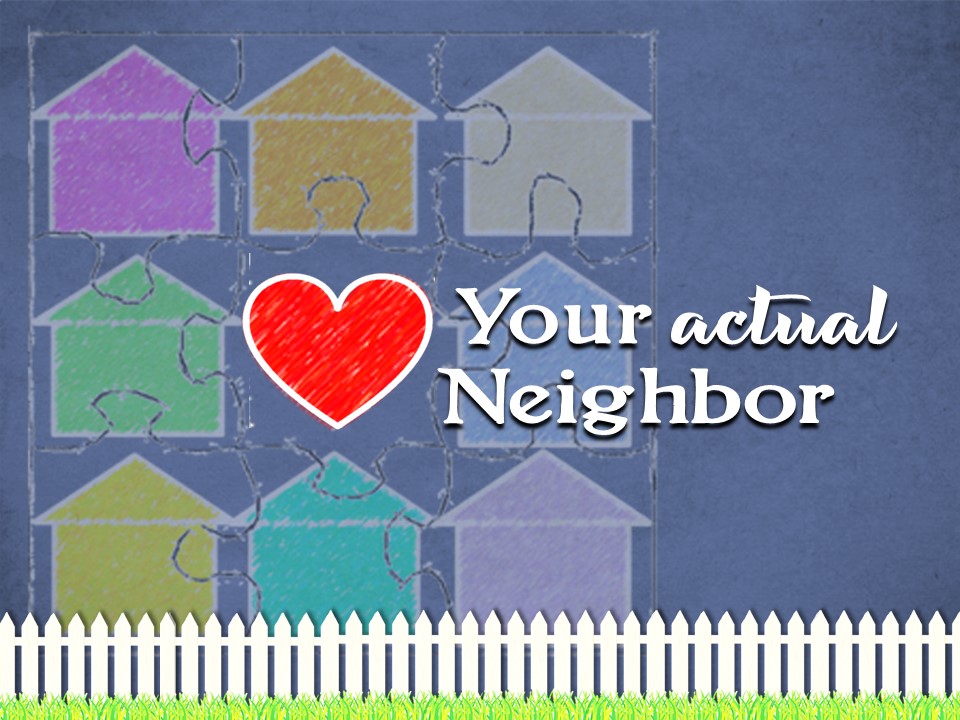 First Mennonite Church of ChristianMoundridge, KSA welcoming Community of Christians for PeaceMay 9, 2021Opportunities Today:  	  9:30 am Sunday School		10:00 am First Perk		10:30 Worship Service May 15:  Moundridge High School GraduationMay 16:  10:00 am, Reception for graduates, Corbin Unruh and Jacob GoerzenMay 17:  Moundridge 8th Grade GraduationMay 19:  Deacons, 7:00 pm	   Church Board, 8:00 pmMay 23:  Baptism, Corbin UnruhMay 30:  Outdoor Hymnal Dedication service, 10:30amJune 6:    Consensus Building congregational meeting on same-sex  marriage, 9:00am in Fellowship HallJuly 11:  Laura’s last SundaySunday, May 16:  Organist – Bev Hasan, Worship Leader – James Allen, Special music – Jerry & Delores VothThe rise of the 1% embodies a will to exclude, an urge to exterminate.  It’s inevitable consequences are ecocide and genocide.                                                    - Vandana Shiva, Oneness vs the 1%, p30AnnouncementsFMCC congregants, please be advised that former church attendee Bill VanZant has declined to sign the Board's limited access agreement and is therefore not allowed on church property.New Hymnal Dedication - Invitation to Participate! As worship team prepares to dedicate the new Voices Together hymnal, we'd like to invite members of the congregation to submit hymn requests to be sung on the dedication Sunday, May 30. Check out a Voices Together hymnal from church and select 1 old hymn (a repeat from the blue hymnal) and 1 new hymn (a song that is new to the purple hymnal). Send your selections to Lurline Wiens or Pastor Laura for inclusion in the dedication Sunday.  We would like your song choices by Monday, May 16.No Sunday School:  There will be no Sunday School, Sunday, May 16, so that we can celebrate our graduates with a reception.Graduations are almost here.  If you have a family member graduating, middle school, high school, college, please let Lurline know, and we will celebrate them by listing them in the bulletin.  Please let Lurline know by May 11.  We would love to help celebrate all of our church family’s graduation joys.Mark your calendars for Vacation Bible School, three nights: July 11-13 at West Zion!  We’re looking forward to getting VBS started again after a year off, and we need volunteers to make it happen.  Can you help?  VBS is a great time to reach out and connect kids to the love of Christ.  Contact Lory Fisher with questions or to volunteer! (620-794-6125; huffycross58@gmail.com)Get your MCC Relief Sale gear online at https://wearatomic.com/product-category/mcc/  The proceeds from the sale of these products go to support MCC.  There are openings for youth at Camp Mennoscah's summer youth camps!  Several of the camp weeks still have space for more campers.  Register at www.campmennoscah.org and find further information in the camp blog!Help set up camp!  Volunteers are needed to help set up the HUGE tents used for this summer's youth camps at Camp Mennoscah.  Setup will happen May 28 and 29.  Sign up by May 15 by contacting 620-297-3290 or olivia.bartel@campmennoscah.org. Camp Mennoscah is seeking to fill a part-time custodian/housekeeper position.  Hours average 10 per week and are flexible, dependent upon the camp schedule.  For more information, contact Camp Mennoscah at 620-297-3290 or olivia.bartel@campmennoscah.orgNurses needed for summer youth camps!  Camp Mennoscah needs nurses for June 17-19 (First Camp), June 20-26 (Junior I) and July 25-30 (Senior High).  Nurses receive a stipend or a discount up to full camp fees for their camper (camper does not have to attend the same camp week).  Contact us at 620-297-3290 or olivia.bartel@campmennoscah.org for more information.Hesston College Bel Canto Singers will be presenting outdoor music program at different churches.  The announcement and schedule is on the South Bulletin Board.  Be sure to check it out.Bethel CollegeTODAY (Sun., May 9), 2 p.m. – Concert by Bethel College’s small a cappella ensembles Open Road (men) and Woven (women), on the steps of the Administration Building on campus. Bring your own chairs/blankets. Face coverings must be worn and physical distancing practiced on the Bethel campus.Members of Open Road and Woven:Open Road is Jesse Balzer, Hurley, S.D., Phillip Balzer, Hurley, S.D., Peyton Fast, Moundridge, Nathan Garber, Newton, Trae Gehring, Pretty Prairie, Jerod Kaufman, Moundridge, Adam Kroeker, Augusta, Eli Regier, Newton, Nathaniel Schmucker, Moundridge, Zach Shima, Topeka, and Bryce Wilson, Sterling.Woven is Annie Carlson, Hurley, S.D., Charlie Gibson, Ashland, Aubry Grame, Kalispell, Mont., Addie Regier Kauffman, Newton, Halle Krehbiel, Hesston, Rachel Miller, Freeman, S.D., Bethany Powls, Garnett, Juliana Schrag, Goessel, and Allie Weaver, Hesston. Last week to view the Senior Art Show, “Requiem aeternam,” paintings by Adam Kroeker, in the Regier Gallery in Luyken Fine Arts Center at Bethel College (through May 14). Reception: Fri., May 14, 7-9 p.m. near the gallery. Gallery hours: 9 a.m.-5 p.m., Mon.-Fri. Face coverings must be worn and physical distancing practiced on the Bethel campus. Sunday, May 16 – Bethel College will celebrate its 128th commencement (4 p.m.) with a Baccalaureate worship service in the morning (10 a.m.), both in Thresher Stadium, with Memorial Hall as a rain back-up. Because of COVID-19 protocols, admission is by ticket only, with graduates receiving a certain number each. Please keep the Class of 2021 and their families in your prayers.